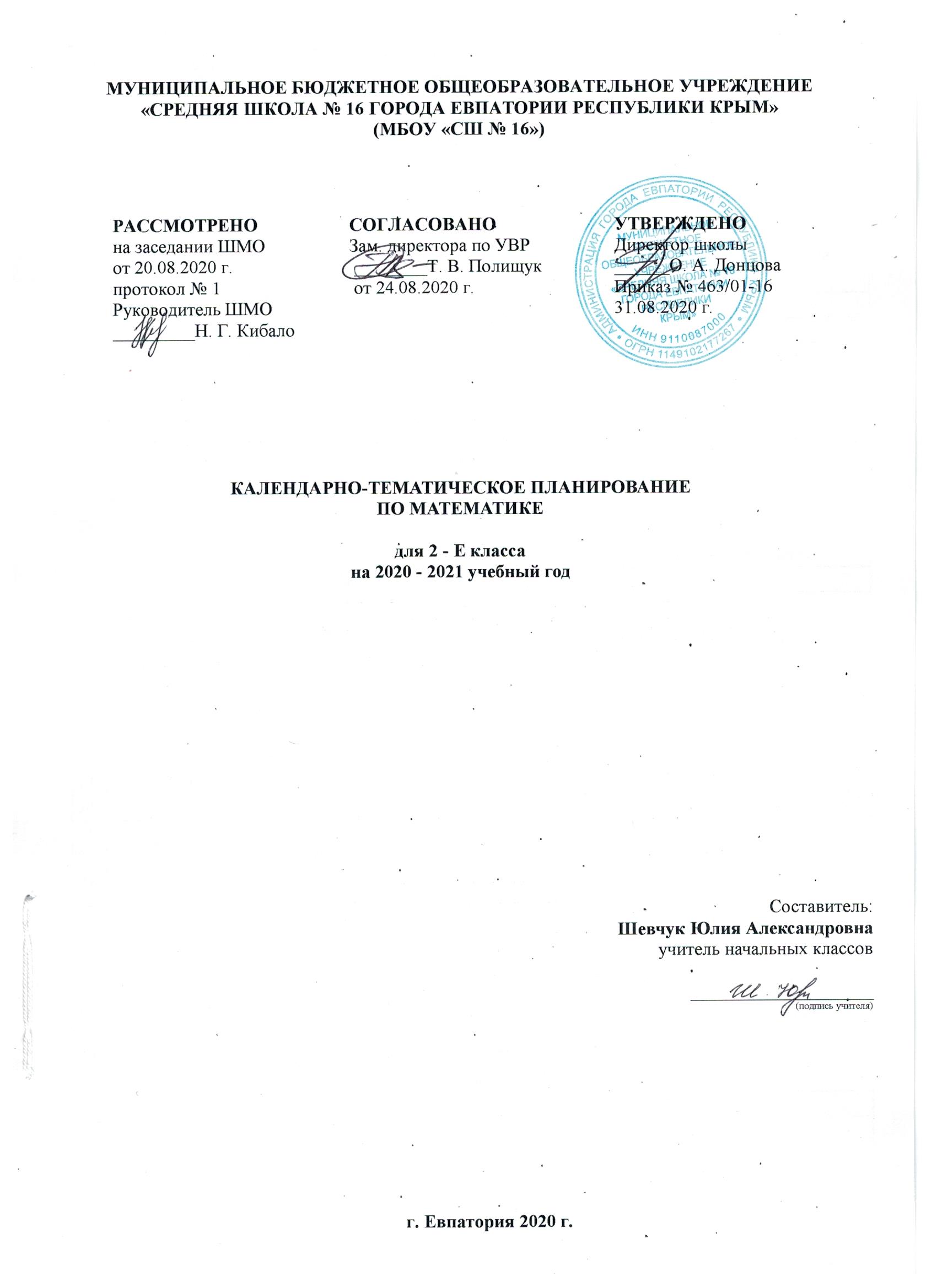 № п/п№ п/пДатаДатаТема урокапланфактпланфактТема урокаЧисла от 1 до 100. Нумерация. (16 ч.)Числа от 1 до 100. Нумерация. (16 ч.)Числа от 1 до 100. Нумерация. (16 ч.)Числа от 1 до 100. Нумерация. (16 ч.)Числа от 1 до 100. Нумерация. (16 ч.)101.09Повторение. Знакомство с учебником. Повторение изученного в 1 классе.202.09Повторение. Табличные случаи сложения и вычитания.304.09Повторение. Десяток. Устная нумерация чисел в пределах 100. 407.09Повторение. Устная нумерация чисел 1-20.Устная нумерация чисел в пределах 100.508.09Повторение. Письменная нумерация чисел 1-20.  Письменная нумерация чисел 11 – 100.609.09Повторение. Однозначные и двузначные числа.711.09Миллиметр.814.09Устная и письменная нумерация чисел в пределах 100. Решение задач.915.09Сотня.1016.09Стартовая контрольная работа.1118.09Метр.1221.09Анализ контрольной работы. Сложение и вычитание в случаях 30 + 5, 35 – 5, 35 – 30.1322.09Представление двузначных чисел в виде суммы разрядных слагаемых.1423.09Рубль. Копейка. Странички для любознательных.1525.09Проверочная работа № 1 по теме «Числа от 1 до 100. Нумерация».1628.09Анализ контрольной работы. Обобщение и повторение.Числа от 1 до 100. Сложение и вычитание. (71 ч.)Числа от 1 до 100. Сложение и вычитание. (71 ч.)Числа от 1 до 100. Сложение и вычитание. (71 ч.)Числа от 1 до 100. Сложение и вычитание. (71 ч.)Числа от 1 до 100. Сложение и вычитание. (71 ч.)1729.09Обратные задачи.1830.09Решение задач и выражений.1902.10Решение задач. Единицы длины.2005.10Решение задач. Час. Минута.2106.10Ломаная линия. Длина ломаной.2207.10Математический диктант № 1. Решение задач и выражений. 2309.10Порядок действий в выражениях со скобками.2412.10Решение задач в два действия выражением. Выражения со скобками.2513.10Сравнение выражений. Периметр многоугольника.2614.10Свойства сложения. Повторение и систематизация изученного.2716.10Решение задач и выражений.2819.10Решение задач и выражений со скобками.2920.10Закрепление изученного материала.3021.10Итоговая контрольная работа № 1 за I четверть.3123.10Анализ контрольной работы. Решение задач и выражений.3226.10Повторение изученного «Что узнали. Чему научились».3327.10Устные вычисления.3428.10Случаи сложения 36 + 2, 36 + 20.3530.10Случаи вычитания 36 – 2, 36 – 20.3609.11Случаи сложения 26 + 4.3710.11Случаи вычитания 30 – 7.3811.11Случаи вычитания 60 – 24.3913.11Решение задач, Длина ломаной.4016.11Решение задач. Сравнение  выражений.	4117.11Решение задач и выражений.4218.11Сложение вида: 26 + 7. 4320.11Вычитание вида: 35 – 7.4423.11Закрепление навыков применения приёмов сложения и вычитания вида: 26 + 7, 35 – 7.4524.11Решение задач и выражений. Ломаная линия.4625.11Закрепление изученного материала. Странички для любознательных.4727.11Повторение пройденного «Что узнали. Чему научились».4830.11Буквенные выражения. Знакомство с уравнениями.4901.12Буквенные выражения, уравнения. Решение задач.5002.12Решение задач и выражений, уравнения.5104.12Уравнение.5207.12Решение уравнений. Сравнение выражений. Систематизация изученного.5308.12Проверка сложения.5409.12Проверка вычитания.5511.12Решение задач и уравнений.5614.12Закрепление изученного: равенства и неравенства.5715.12Решение задач и выражений.5816.12Решение задач и выражений. Многоугольники. Периметр четырёхугольников.5918.12Итоговая контрольная работа № 2 за II четверть.6021.12Анализ контрольной работы. Работа над задачами и уравнениями.6122.12Обобщение, систематизация и закрепление изученного материала.6223.12Письменное сложение двузначных чисел без перехода через десяток.6325.12Письменное вычитание двузначных чисел без перехода через десяток.6428.12Письменное сложение и вычитание  двузначных чисел без перехода через десяток.6529.12Решение задач и выражений.6630.12Угол. Виды  углов.6711.01Виды углов. Решение задач и выражений.6812.01Письменное сложение двузначных чисел с переходом через десяток.6913.01Письменное сложение двузначных чисел с переходом через десяток в случаях вида: 37 + 53. Прямоугольник.7015.01Письменное сложение двузначных чисел с переходом через десяток в случаях вида: 87 + 13. Прямоугольник.7118.01Письменное сложение двузначных чисел с переходом через десяток в случаях вида: 87 + 13.7219.01Решение задач. Действия с именованными числами.7320.01Решение задач. Решение и сравнение выражений.7422.01Письменное вычитание с переходом через десяток.7525.01Письменное вычитание с переходом через десяток в случаях вида: 50 – 24.7626.01Странички для любознательных.7727.01Повторение изученного материала «Что узнали. Чему научились».7829.01Закрепление изученного материала.7901.02Обобщение, систематизация изученного материала.8002.02Письменное вычитание с переходом через десяток  в случаях вида: 52 – 24.8103.02Прямоугольник. Свойства противоположных сторон прямоугольника.8205.02Проверочная работа № 2 по теме «Числа от 1 до 100. Сложение и вычитание».8308.02Анализ контрольной работы. Работа над задачами и выражениями.8409.02Прямоугольник. Квадрат.8510.02Решение задач и выражений. Закрепление знаний.Числа от 1 до 100. Умножение и деление. (38 ч.)Числа от 1 до 100. Умножение и деление. (38 ч.)Числа от 1 до 100. Умножение и деление. (38 ч.)Числа от 1 до 100. Умножение и деление. (38 ч.)Числа от 1 до 100. Умножение и деление. (38 ч.)8612.02Действие умножения. Знак умножения.8715.02Составление и решение примеров на умножение.8816.02Решение задач и выражений.8917.02Решение задач. Периметр прямоугольника.9019.02Особые случаи умножения.9122.02Названия чисел при умножении.9224.02Работа зад задачами и выражениями.9326.02Переместительный закон  умножения.9401.03Повторение и закрепление изученного материала.9502.03Решение задач и выражений. Перестановка множителей.9603.03Деление.9705.03Деление. Сравнение выражений.9809.03Итоговая контрольная работа № 3 за III четверть.9910.03Анализ контрольной работы. Решение задач действием деления.10012.03Составление таблицы деления на 2.10115.03Название чисел при делении. Закрепление знаний.10216.03Связь действий умножения и деления. Решение задач и выражений.10317.03Связь действий умножения и деления. Решение задач и выражений.10419.03Связь действий умножения и деления. Периметр квадрата.10529.03Особые случаи умножения и деления.10630.03Решение задач и выражений.10731.03Решение задач и уравнений.10802.04Решение задач и выражений.10905.04Связь действий умножения и деления.11006.04Математический диктант № 2.Умножение числа 2. Умножение на 2. 11107.04Умножение числа 2. Умножение на 2. Решение уравнений.11209.04Умножение числа 2. Умножение на 2. Ломаная линия.11312.04Умножение и деление на 2. Решение задач.11413.04Умножение и деление на 2. Периметр.11514.04Решение задач и выражений. Сравнение именованных чисел.11616.04Решение задач и выражений. Буквенные выражения.11719.04Странички для любознательных.11820.04Умножение числа 3. Умножение на 3. Уравнения.11921.04Умножение числа 3. Умножение на 3. Ломаная линия12023.04Деление на 3.12126.04Проверочная работа № 3 по теме «Числа от 1 до 100. Умножение и деление».12227.04Анализ контрольной работы. Умножение числа 3. Умножение на 3. Деление на 3.12328.04Умножение числа 3. Умножение на 3. Деление на 3. Названия чисел при умножении и делении.Итоговое повторение «Что узнали, чему научились во 2 классе» (11 ч.)Итоговое повторение «Что узнали, чему научились во 2 классе» (11 ч.)Итоговое повторение «Что узнали, чему научились во 2 классе» (11 ч.)Итоговое повторение «Что узнали, чему научились во 2 классе» (11 ч.)Итоговое повторение «Что узнали, чему научились во 2 классе» (11 ч.)12430.04Решение задач и выражений.12504.05Решение задач и выражений со скобками.12605.05Решение задач и выражений. Названия чисел при сложении и вычитании.12707.05Угол. Виды углов.12811.05Итоговая контрольная работа № 4 за IV четверть.12912.05Анализ контрольной работы. Прямоугольник. Периметр прямоугольника.13014.05Квадрат. Периметр квадрата.13117.05Обобщение и закрепление полученных знаний. Нумерация.13218.05Итоговая  комплексная контрольная  работа.13319.05Обобщение и систематизация полученных знаний. Свойства сложения.13421.05Обобщение, закрепление, повторение изученного. Свойства сложения.13524.05Обобщение и закрепление знаний. Свойства сложения.13625.05Математический КВН.